Mötesanteckningar ÖCK styrelsemöte 2022-03-16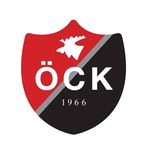 Närvarande: Christoffer, John, Jonas, Matt, Sara, Adam Norgren, Hanna Månsson, Michail EliassonMatt valdes till mötessekreterare, Jonas till justerare.Dagordningen godkändes.Föregående protokollen godkändes.Antal inbetalda medlemsavgifter för närvarande okänd då vi inte gått ut med betalningsuppgifter än.Saldot på kontot också okänd i dagsläget pga administrativa hinder.Befintliga styrelsemedlemmar presenterade sig själv för de nya styrelsemedlemmarna, och Hanna, Adam och Michail presenterade sig själv för alla.Medlemsansvarig för 2022 förblir Hans. Vi måste marknadsföra den nya avgiftsnivån men även fundera över om vi kan omarbeta sättet att bli medlem (för att förenkla för medlemmarna). Matt kollar upp IOL lösningar och ändrar priserna på hemsidan (medlemsdelen). När betalningssätt är bestämt och redo att köra gör vi marknadsföring via Cardskipper, sociala medier m.m.  MTB skolan 2022: Elin Dahlin är ny samordnare för MTB skolan, som pluggar idrottsvetenskap på Miun och har varit tävlingscyklist. Hennes kontaktperson i styrelsen blir Michail. Ledarna ska ha middag tillsammans 22 mars.Action items från förra mötet: Alla uppmanas att gå igenom utkastet till positiv/hållbar cykelkulturpolicyn som finns i Dropboxen. Ludwig har arbetat med tryck för klubbkläder. Sara, Ludwig och Michail sätter ihop en arbetsgrupp för att fila vidare på slutförslagen. Laddas upp till Teams.SWE Cup Enduro deltävling 2022SM status har sökts efter uppmaning av cykelförbundet och vi väntar på godkännande. Björn har regelbundna avstämningar med styrelsen och förbundet. 28 augusti blir datumet.Arbetsgruppen ÖCK Bergscykling har lyft frågan om att föreningen driver liften för klubbaktiviteten, samt driver frågan om upprustning av leder i samband med Enduro SMByte av hemsida under 2022: både Matt och Michail undersöker nya lösningar men annars kan vi nog ha lite is i magen då många förbund/distriktsförbund har börjat erbjuda lösningar åt sina föreningar. Verksamhetsplan och budget 2022: Christoffer visade utkastet till planen, och en diskussion kring mål och aktiviteter hölls inom styrelsen, och vissa justeringar gjordes.Uppdrag från årsmötet:2:a Suppleant: Hanna Månsson valdes in.Valberedningsledamot: inga kandidater har trätt fram; Michail erbjuder sig att fortsätta i rollen trots att han är invald som ledamot.Kassörsbytet pågår fortfarande. Styrelsekommunikationsformer förklarades av ordföranden.Teams: huvudkommunikationskanal.Dropbox: filförvaring/delningsytan inkl. minnesanteckningar, budget, policyer osv.Facebookgrupp tas bort.Nästa styrelsemöte: 25 april via Teams kl. 1900. ACTION ITEMS efter 2022-03-16:Kassörbytet genomförs (Jonas)Alla i styrelsen läser igenom hållbar/positiv cykelkulturpolicyn i Dropbox och lämnar kommentarer, gör tillägg/justeringar (alla)Alla i styrelsen läser igenom utkast till verksamhetsplan för 2022 och lämnar kommentarer, tillägg/justeringar (alla)Särskilt vikt läggs på att beskriva olika alternativ för vuxenträningarna, som kan sedan gå ut till medlemmarna som intresseförfråganMedlemshantering:Kolla om andra, enklare administrations/betalningsalternativ finns tillgängliga (Matt, Christoffer, Hans)Justera prisuppgifterna på hemsidan (Matt)Marknadsföring via sociala medier, hemsidan och Cardskipper så snart betalningstillvägagångssättet är valt (Sara, Matt)Kolla alternativ för hemsidor som ev. erbjuds av SCF, DF alternativt av privata tjänster (som uppfyller GDPR avseende personuppgiftshantering) (Michail, Matt)Arbetsgruppen för cykelkläder/logotyp vaskar fram ett slutgiltigt förslag (Sara, Michail, Ludvig)Facebookgruppen för styrelsen släcks (Christoffer)Arbetsgruppen för bergscykling fortsätter dialogen med kommunen avseende upprustning av stigar, alternativ kring drift av liften, klubbstuga m.m. (John, Christoffer, Johan)